COVID-19/Seasonal Influenza Death and Hospitalized Case Report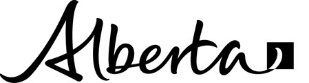 Protected B (when completed)Fax the completed form to Alberta Health CD: 780-415-9609Section 1 – Case DefinitionSection 1 – Case DefinitionSection 1 – Case DefinitionSection 1 – Case DefinitionSection 1 – Case DefinitionSection 1 – Case DefinitionSection 1 – Case Definition Initial Report Amendment Lost to follow-up Unable to contact Initial Report Amendment Lost to follow-up Unable to contactCOVID-19: Variant type:     →  Other specify: COVID-19: Variant type:     →  Other specify: COVID-19: Variant type:     →  Other specify: COVID-19: Variant type:     →  Other specify: COVID-19: Variant type:     →  Other specify: Confirmed Influenza:     →  Other specify: Confirmed Influenza:     →  Other specify: Confirmed Influenza:     →  Other specify: Confirmed Influenza:     →  Other specify: Section 2 – Reporting InformationSection 2 – Reporting InformationSection 2 – Reporting InformationSection 2 – Reporting InformationSection 2 – Reporting InformationSection 2 – Reporting InformationSection 2 – Reporting InformationSection 2 – Reporting InformationSection 2 – Reporting InformationDate Case Investigation Opened  Date Case Investigation Opened  Date Case Investigation Opened  Date Case Investigation Opened  Date Reported to Alberta Health  Date Reported to Alberta Health  Date Reported to Alberta Health  Date Reported to Alberta Health  Date Reported to Alberta Health  Submitter  Submitter  Submitter  Submitter  FNIHB Location Reporting    FNIHB Location Reporting    FNIHB Location Reporting    FNIHB Location Reporting    FNIHB Location Reporting    Telephone Number  Telephone Number  Telephone Number  Telephone Number  Outbreak Associated?     → If Yes, EI#  Outbreak Associated?     → If Yes, EI#  Outbreak Associated?     → If Yes, EI#  Outbreak Associated?     → If Yes, EI#  Outbreak Associated?     → If Yes, EI#  Section 3 – Personal IdentifiersSection 3 – Personal IdentifiersSection 3 – Personal IdentifiersSection 3 – Personal IdentifiersSection 3 – Personal IdentifiersSection 3 – Personal IdentifiersSection 3 – Personal IdentifiersSection 3 – Personal IdentifiersSection 3 – Personal IdentifiersPHN  PHN  PHN  PHN  PHN  PHN  Gender  Gender  Birth Date   Name  Last:     First:  Name  Last:     First:  Name  Last:     First:  Name  Last:     First:  Name  Last:     First:  Name  Last:     First:  Name  Last:     First:  Name  Last:     First:  Name  Last:     First:  Address  Address  Address  Municipality  Municipality  Municipality  Municipality  Municipality  Postal Code  Province/Territory  Province/Territory  Province/Territory  Country  Country  Country  Country  Country  Lives on Reserve  Ethnicity  Ethnicity  → If Other, specify  → If Other, specify  → If Other, specify  → If Other, specify  → If Other, specify  → If Other, specify  → If Other, specify  Section 4 – Clinical FindingsSection 4 – Clinical FindingsSection 4 – Clinical FindingsSection 4 – Clinical FindingsSection 4 – Clinical FindingsSection 4 – Clinical FindingsSection 4 – Clinical FindingsSection 4 – Clinical FindingsSection 4 – Clinical FindingsOnset Date  Onset Date  Onset Date  Onset Date  Onset Date  Onset Date  Onset Date  Onset Date  Onset Date  Where was disease likely acquired?   Where was disease likely acquired?   Where was disease likely acquired?   Where was disease likely acquired?   Where was disease likely acquired?   Pregnant?  Pregnant?  Pregnant?  Pregnant?  Hospitalized?  Hospitalized?  Hospitalized?  Hospitalized?  Hospitalized?  Hospitalized?  Hospitalized?  Hospitalized?  Hospitalized?  Admission Date Admission Date Admission Date Admission Date Admission Date Reason for Admission Reason for Admission Reason for Admission Reason for Admission Admitted to ICU?  Admitted to ICU?  Admitted to ICU?  Admitted to ICU?  Admitted to ICU?  Reason for ICU Admission Reason for ICU Admission Reason for ICU Admission Reason for ICU Admission Ventilated during any of the hospital stay(s)?  Ventilated during any of the hospital stay(s)?  Ventilated during any of the hospital stay(s)?  Ventilated during any of the hospital stay(s)?  Ventilated during any of the hospital stay(s)?  Ventilated during any of the hospital stay(s)?  Ventilated during any of the hospital stay(s)?  Ventilated during any of the hospital stay(s)?  Ventilated during any of the hospital stay(s)?  Fatal  → If Yes, enter death date     and cause of death  → If Yes, enter death date     and cause of death  → If Yes, enter death date     and cause of death  → If Yes, enter death date     and cause of death  → If Yes, enter death date     and cause of death  → If Yes, enter death date     and cause of death  → If Yes, enter death date     and cause of death  → If Yes, enter death date     and cause of death  Section 5 – CommentsSection 5 – CommentsSection 5 – CommentsSection 5 – CommentsSection 5 – CommentsSection 5 – CommentsSection 5 – CommentsSection 5 – CommentsSection 5 – CommentsCommentsCommentsCommentsCommentsCommentsCommentsCommentsCommentsComments